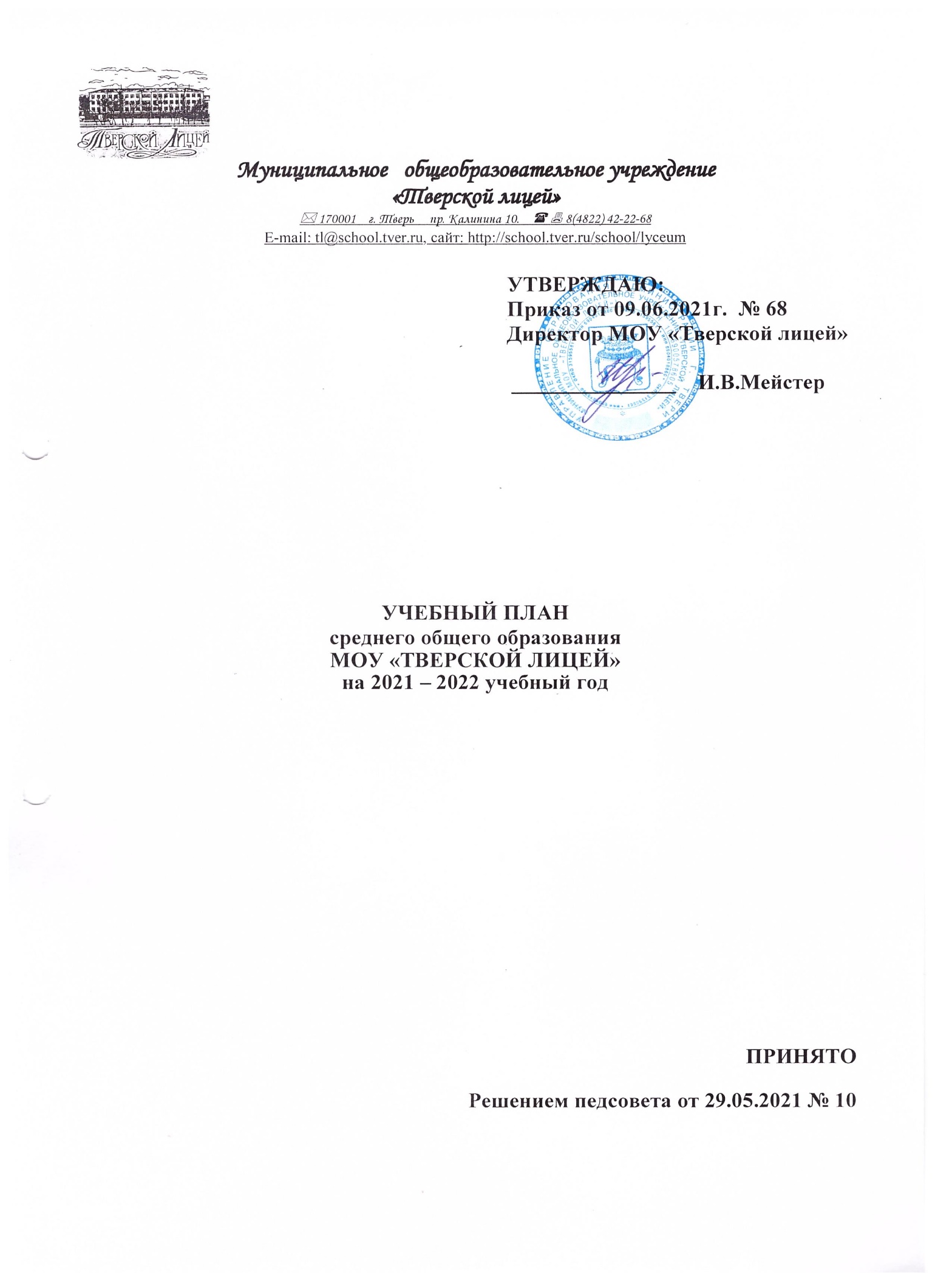 Содержание1. РЕЖИМ РАБОТЫ МОУ «ТВЕРСКОЙ ЛИЦЕЙ»:В 2021-2022 учебном году на ступени среднего общего образования планируется обучать 8 классов-комплектов.  Наполняемость классов составляет: В лицее сформированы профильные 10-11 классы с углубленным изучением отдельных (профильных) предметов. Количество классов-комплектов с профильным изучением предметов составит 8 классов (4 класса в 10 параллели и 4 класса в 11 параллели - опережающее введение ФГОС СОО).  10-1 – социально - гуманитарный профиль10-2 - технологический10-3– естественнонаучный профиль.10-4 – социально – экономический профиль. 11-1 – социально - гуманитарный профиль11-2 – технологический11-3 – естественнонаучный профиль.11-4 – социально – экономический профиль. Лицей работает по шестидневной рабочей неделе. Начало учебного дня - 8 часов 30 минут, окончание седьмого урока - в 15-05, начало элективных и факультативных часов, индивидуальных и групповых занятий для 10 -11 классов 8-30 (на 1 уроке), а также кружков и секций - с 15 часов до 18 часов.Продолжительность уроков – 45 минут;Расписание звонков: Учебный год в лицее начинается 1 сентября.Продолжительность учебного года в 10-х – 11-х классах 36-37 недель с учетом экзаменационного периода и профильной практики.Продолжительность каникул в течение учебного года – не менее 30 календарных дней, летом - не менее 8 календарных недель. Распределение учебного времени учащихся 10-11 классов осуществляется по полугодиям. В середине полугодия – каникулы.2. ГОДОВОЙ КАЛЕНДАРНЫЙ ГРАФИК МОУ «ТВЕРСКОЙ ЛИЦЕЙ»        Сроки государственной (итоговой) аттестации определяются положением «Об итоговой аттестации выпускников общеобразовательных учреждений», приказами и рекомендациями Управления образования Администрации города Твери.  Промежуточная аттестация происходит в конце каждого полугодия (декабрь, май).Продолжительность учебного года по классам с учетом экзаменационного периода и профильной практики:10 классы – 36 недель11 классы -   37 недель 3. ПОЯСНИТЕЛЬНАЯ    ЗАПИСКАк учебному плану Тверского лицея на 2021-2022 учебный годСпецификой учебного плана является:Обучение 10 -11-х   классов по программам опережающего введения ФГОС СОО;поддержка практики профильного изучения отдельных дисциплин; поддержка освоения и использования информационных и коммуникационных технологий в различных дисциплинах; повышение объема учебного времени, отводимого на освоение иностранных языков и обучение второму иностранному языку; особое внимание формированию экономической и экологической компетентности лицеистов; модернизация математического образования в направлении развития наиболее современных и наиболее востребованных практикой разделов; особая роль математики, физики, информатики и ИКТ.3.1. ОБЩАЯ ХАРАКТЕРИСТИКА УЧЕБНОГО ПЛАНАУчебный план Тверского лицея на 2021-2022 учебный год разработан в соответствии с законом Российской Федерации «Об образовании в Российской Федерации» от 29 декабря 2012 года №273-ФЗ, Приказом Министерства образования РФ от 09.03.2004 г.№1312 «Об утверждении федерального базисного учебного плана и примерных учебных планов для образовательных учреждений Российской Федерации, реализующих программы общего образования», региональным базисным планом ОУ Тверской области.          Учебный план Тверского лицея направлен на достижение следующих целей:формирование общей культуры личности обучающихся на основе усвоения минимума содержания образовательных программ, их адаптации к жизни в обществе, создание основы для осознанного выбора и последующего освоения профессиональных образовательных программ.воспитание гражданственности, уважения к правам и свободе человека, трудолюбия, любви к окружающей природе, Родине, семье.        Учебный план Тверского лицея является звеном системы непрерывного образования и дает расширенное, углубленное образование по отдельным предметам двух-трех образовательных областей с учетом интересов учащихся и уровнем их подготовки.  Предполагает различные виды учебно-развивающей деятельности отдельных предметов.       В учебном плане отведено место для реализации творческих способностей через включение их в научную и исследовательскую работу.Нормативно-правовая база учебного плана МОУ «Тверской лицей».Учебный план лицея разработан на основе следующих нормативных документов: Нормативно-правовые документы Федерального уровня:Закон Российской Федерации «Об образовании в Российской Федерации» от 29 декабря 2012 года №273-ФЗ Национальная доктрина образования, утвержденная Правительством Российской Федерации 4.10.2000года (постановление правительства РФ №751 от 04.10.2000г.)Концепция профильного обучения на старшей ступени общего образования, приказ МО №2783 от 18.07.2002г.; Письмо Министерства образования и науки РФ №03-1263 от 07.07.2005г. «О примерных программах по учебным предметам федерального базисного учебного плана».Приказ Министерства образования Российской Федерации от 5 марта 2004г. № 1089. «Об утверждении федерального компонента государственных образовательных стандартов начального общего, основного общего и среднего (полного) общего образования».Приказ Министерства образования Российской Федерации от 9 марта 2004г. №1312. «Об утверждении федерального базисного учебного плана и примерных учебных планов для образовательных учреждений Российской Федерации, реализующих программы общего образования».Федеральный базисный учебный план для образовательных учреждений РФ, реализующих программы общего образования, с изменениями и дополнениями от 20 августа 2008 г., 30 августа 2010 г., 3 июня 2011 г., 1 февраля 2012 г.Примерные программы среднего (полного) общего образования. Примерные программы для X-XI классов созданы на основе федерального компонента государственного стандарта (полного) общего образования.Методические письма о преподавании учебных предметов федерального базисного учебного плана в условиях введения федерального компонента государственного стандарта общего образования.Приказ Минобрнауки России   N 986 от"04" октября 2010 г "Об утверждении федеральных требований к образовательным учреждениям в части минимальной оснащенности учебного процесса и оборудования учебных помещений". Зарегистрирован Минюстом России 3 февраля 2011 г., регистрационный N 19682;         Письмо Министерства образования и науки РФ от 19 апреля 2011 г. N 03-255"О введении федерального государственного образовательного стандарта общего образования"Письмо Департамента общего образования Минобрнауки России N 03-296 от 12 мая 2011 г. «Об организации внеурочной деятельности при введении федерального государственного образовательного стандарта общего образования» Федеральный государственный образовательный стандарт основного общего образования (приказ Минобрнауки России от 17.12.2010 №1897): в ред. приказов Минобрнауки России от 29.12.2014 N 1644, от 31.12.2015 N 1577                                            Порядок организации и осуществления образовательной деятельности по основным общеобразовательным программам – образовательным программам начального общего, основного общего и среднего общего образования (приказ Минобрнауки России от 30.08.2013 №1015)СанПин 2.4.2.2821-10 «Санитарно-эпидемиологические требования к условиям и организации обучения в общеобразовательных учреждениях» (постановление Главного государственного санитарного врача РФ от 29.12.2010 №189 с дополнениями и изменениями) Нормативно-правовые акты регионального уровня:Методические рекомендации ТОИУУ по составлению Базисного учебного плана. Методические рекомендации ТОИУУ по преподаванию регионально-национального компонента Базисного учебного плана предмета «краеведение». Приказ от 12.02.2012г. № 148/ПК «Об опережающем введении федерального государственного образовательного стандарта основного общего образования в общеобразовательных учреждениях Тверской области в 2012-2013 учебном году».Приказ МО Тверской области № 1018/ПК от 14.05.2012 года «Об утверждении регионального Базисного учебного плана для образовательных учреждений Тверской области, реализующих программы общего образования».Нормативно-правовые акты муниципального уровня:Методические рекомендации по составлению учебного плана.  Нормативно-правовые документы лицея:Устав Образовательные программы лицеяПрограмма развития лицеяПротоколы научно-методического совета, кафедр3.2. СТРУКТУРА УЧЕБНОГО ПЛАНА. Учебный план обеспечивает полноценное представление всех предметов образовательных областей, а именно:- русский язык, литература - родной язык- иностранный язык - математика и информатика (алгебра и начала математического анализа, геометрия, информатика)- общественно – научные предметы (история, обществознание, экономика,   география, право)- естественнонаучные предметы (физика, химия, биология, астрономия) - физическая культура и ОБЖВсе предметы, изучаемые в лицее, делятся на 3 блока:1 блок - предметы базисного компонента2 блок - предметы, развивающие способности лицеистов по выбранному профилю обучения;3 блок - предметы общекультурного развития; мировая художественная культура,  Учебный план состоит из базисного, регионального и лицейского компонентов. Кроме того, в 10-11 классах выделяются часы на элективы, факультативы, предметы и курсы по выбору, индивидуальные проекты, спецкурсы, групповые занятия и индивидуальные консультации.3.3.  СТРУКТУРА ЛИЦЕЯ Обучение в лицее ведется: 10-11 классы.В 10-х классах учебный год завершается учебно-профильной практикой по профилям обучения и предусматривает лабораторные и практические работы в вузах города по соответствующим направлениям.Обоснование логики выстраивания образовательной вертикали.         В соответствии с целями и задачами лицея учебный план составляется с учетом углубленного профильного обучения в 10-11 классах. В связи с этим в учебном плане нашла отражение и будет главным ориентиром на будущее специальная довузовская подготовка учащихся по отдельным предметам, подкрепленная усиленными программами по математике, физике, химии, биологии, экономике и информационным технологиям, а также осуществляемая через систему элективов, спецкурсов и спецпрактикумов, которые ведут преподаватели лицея, ТГУ и ТГПУ. Таким образом, на долю углубленных профильных предметов в структуре учебного плана отводится наибольшее количество часов.Основу учебного плана Тверского лицея составляет базисный учебный план с включением в него предметов регионального и лицейского компонентов.В настоящий момент общим направлением в образовательной деятельности Тверского лицея стало естественно-техническое направление. Согласно этому направлению в лицее сформированы специализированные классы:10-1 – социально-гуманитарный профиль с углубленными (профильными) предметами: русский язык - 3 часа, литература - 5 часов, история - 4 часа, право - 2 часа; 10-2 - технологический профиль с углубленными (профильными) предметами: математика - по 6 часов, физика - 5 часов, информатика 4 часа;10-3 - естественнонаучный профиль с углубленными (профильными) предметами: математика - 6 часов, биология -  4 часа, химия -  5 часов;10-4 – социально - экономический  профиль с углубленными (профильными) предметами: математика - 6 часов, география – 3 часа, экономика - 2 часа.11-1 – социально-гуманитарный профиль с углубленными (профильными) предметами: русский язык - 3 часа, литература - 5 часов, история - 4 часа, право - 2 часа; 11-2 - технологический профиль с углубленными (профильными) предметами: математика -  6 часов, физика - 5 часов, информатика – 4 часа;11-3 - естественнонаучный профиль с углубленными (профильными) предметами: математика - 6 часов, биология -  3 часа, химия -  5 часов;11-4 – социально-экономический  профиль с углубленными (профильными) предметами: математика - 6 часов, география – 3 часа, экономика - 2 часа.3.4. УЧЕБНЫЕ ПЛАНЫ ПО УРОВНЯМ ОБУЧЕНИЯ И С УЧЕТОМУГЛУБЛЕННОГО (ПРОФИЛЬНОГО) ОБУЧЕНИЯ.Четвертый уровень обучения. Среднее общее образование (10-11 классы).  Цели и задачи: формирование стабильных и прочных знаний, умений и навыков по предметам профильного обучения,  овладение лицеистами на основе опыта творческой деятельности умениями и навыками научно-исследовательской работы; формирование индивидуального стиля в различных видах творческой деятельности.Базовые общеобразовательные учебные предметы – учебные предметы федерального компонента направлены на завершение общеобразовательной подготовки обучающихся и являются обязательными для всех учащихся во всех профилях обучения. Федеральный базисный учебный план предполагает функционально полный, но минимальный их набор. Обязательными базовыми общеобразовательными учебными предметами являются «Русский язык», «Литература», «Иностранный язык», «Математика», «История», «Физическая культура», «Обществознание» (включая «Экономику» и «Право»), «Естествознание», «Физическая культура», «ОБЖ». Базисным учебным планом рекомендуется проводить профильное обучение по следующим профилям: физико-математическому, естественнонаучному, социально-экономическому, социально-гуманитарному. Учебный план построен из учебных предметов трех типов: базовых, профильных и элективных. При этом учитывается, что старшая ступень готовит выпускников не только к обучению в вузе, но и к обучению в системе начального и среднего профессионального образования, а также к началу трудовой деятельности. Это в частности определило увеличение числа рекомендуемых профилей технологического направления.Углубленные (профильные) общеобразовательные учебные предметы   Количество часов, отведенных на изучение большинства предметов в старших классах, соответствует программе углублённого изучения, в программно-методическом обеспечении учебного плана отражаются используемые программы и учебники для углублённого изучения, рекомендованные МО РФ. Совпадение учебников, рекомендуемых для обеспечения изучения предметов учебного плана на углубленном уровне в старших классах, в Тверском лицее достигается по таким предметам, как история, право, обществознание, экономика, алгебра, геометрия, физика, химия, биология.Так в учебном плане Тверского лицея на изучение русского языка в социально-гуманитарном профиле отводиться 3 часа и 5 часов на литературу, историю 4 часа, праву – 2 часа, что полностью соответствует углубленному уровню изучения предметов. В физико-математическом профиле на изучение математики отводится 6 часов + 1 электив, физики – 5 часов + 1 электив, информатики 4 часа, что также соответствует углубленному уровню обучения. В естественно-научном профиле на изучение математики отводится  6 часов, химии - 4 часа + 1 электив, биологии – 3 часа + 1 электив, что также соответствует часам углубленного уровня изучения. В социально – экономическом профиле на изучение математики отводится 6 часов + 1 электив, на географию - 3 часа и экономику 2 часа, что также соответствует углубленному уровню изучения предметов.         В стандарте профильного уровня образования есть вопросы, которые не выносятся на итоговую аттестацию, однако их изучение традиционно относится к программам углубленного изучения предмета. При формировании учебного плана Тверской лицей делает выбор в сторону увеличения часов на изучение предмета для освоения программ профильного стандарта в полном объеме. То есть, говоря о профильном обучении, в лицее осуществляется углубленное изучение предметов. С целью создания условий для существенной дифференциации и индивидуализации содержания образования старшеклассников помимо углубленных (профильных) общеобразовательных предметов, вводятся элективные курсы, обязательные для посещения учащимися по их выбору.Элективные курсы реализуются за счет компонента образовательного учреждения и выполняют три основные функции:развивают содержание одного из базовых учебных предметов, что позволяет поддерживать изучение смежных учебных предметов на профильном уровне или получать дополнительную подготовку для сдачи единого государственного экзамена по выбранному предмету;являются «надстройкой» профильного учебного предмета, когда такой дополненный профильный учебный предмет становится в полной мере углубленным, а образовательное учреждение (класс), в котором он изучается, превращается в традиционное ОУ с углубленным изучением отдельных предметов;способствуют удовлетворению познавательных интересов, обучающихся в различных сферах человеческой деятельности.Элективы по выбору для каждого ученика по профилям:социально-гуманитарный -2 часа в неделю;технологический– 3 часа в неделю;естественнонаучный – 4 часа в неделю;социально-экономический – 3 часа в неделю. 17 часов электива - одно полугодие (1 раз в неделю)34 часа электива – годовые (1 раз в неделю)Типы элективных курсов:1. Предметные:1.1. повышенного уровня, направленные на углубление учебного предмета;1.2. спецкурсы, направленные на углубление отдельных разделов;1.3. спецкурсы, в которых углубленно изучаются разделы основного курса, не входящие в обязательную программу,1.4. прикладные, направленные на знакомство с путями и методами применения знаний на практике,1.5. посвященные изучению методов познания природы,1.6. посвященные истории предмета,1.7. посвященные изучению методов решения задач, а также составлению и решению задач на основе физ-хим-биоэксперимента.Межпредметные элективные курсы.По предметам, не входящим в базовый учебный план.4. СЕТКА ЧАСОВ4.1. УЧЕБНЫЙ ПЛАН СРЕДНЕГО ОБЩЕГО ОБРАЗОВАНИЯ 10-11 КЛАССЫ (2021 – 2022 учебный год) ПО ФГОССреднее   общее образованиеУчебный план на 2021-2022 учебный годУчебный план МОУ «Тверской лицей» реализует основную образовательную программу среднего общего образования и отражает организационно-педагогические условия, необходимые для достижения результатов освоения основной образовательной программы в соответствии с требованиями ФГОС СОО, организации образовательной деятельности. Также учебный план определяет состав и объем учебных предметов, курсов и их распределение по классам и годам обучения. Учебный план определяет количество учебных занятий за 2 года на одного обучающегося – не менее 2170 часов и не более 2590 часов (не более 37 часов в неделю). Среднее общее образование призвано обеспечить функциональную грамотность и социальную адаптацию обучающихся, содействовать их общественному и гражданскому самоопределению. Эти функции предопределяют направленность целей на формирование социально грамотной и социально мобильной личности, осознающей свои гражданские права и обязанности, ясно представляющей потенциальные возможности, ресурсы и способы реализации выбранного жизненного пути. Эффективное достижение указанных целей возможно при введении профильного обучения.Профильное обучение - средство дифференциации и индивидуализации обучения, которое позволяет за счет изменений в структуре, содержании и организации образовательного процесса более полно учитываться интересы, склонности и способности обучающихся, создавать условия для образования старшеклассников в соответствии с их профессиональными интересами и намерениями в отношении продолжения образования. При этом существенно расширяются возможности выстраивания обучающимся индивидуальной образовательной траектории.Учебные предметы профильных классов выбраны для изучения обучающимся и на базовом, и на углубленном (профильном) уровне.Учебный планВ учебном плане предусмотрено выполнение обучающимися индивидуального проекта. Индивидуальный проект выполняется обучающимся самостоятельно под руководством учителя по выбранной теме в рамках одного или нескольких изучаемых учебных предметов, курсов в любой избранной области деятельности: познавательной, практической, учебно-исследовательской, социальной, художественно-творческой, иной. В учебный план включены индивидуальные проекты. Индивидуальный проект выполняется обучающимся в течение одного года или двух лет в рамках учебного времени, специально отведенного учебным планом. Пример распределения часов для последующего выбора предметов,изучаемых на базовом или углубленном уровне Учебные планы профилейВ учебном плане профиля учитывается, что профиль является способом введения обучающихся в ту или иную общественно-производственную практику; это комплексное понятие, не ограниченное ни рамками учебного плана, ни заданным набором учебных предметов, изучаемых на базовом или углубленном уровне, ни образовательным пространством школы. Учебный план профиля строится с ориентацией на будущую сферу профессиональной деятельности, с учетом предполагаемого продолжения образования обучающихся, для чего обязательно изучаются мнения и предпочтения обучающихся и их родителей (законных представителей).Технологический профиль ориентирован на производственную, инженерную и информационную сферы деятельности, поэтому в данном профиле для изучения на углубленном уровне выбираются учебные предметы и элективные курсы преимущественно из предметных областей «Математика и информатика» и «Естественные науки».Естественнонаучный профиль ориентирует на такие сферы деятельности, как медицина, биотехнологии и др. В данном профиле для изучения на углубленном уровне выбираются учебные предметы и элективные курсы преимущественно из предметных областей «Математика и информатика» и «Естественные науки». Гуманитарный профиль ориентирует на такие сферы деятельности, как педагогика, психология, общественные отношения и др. В данном профиле для изучения на углубленном уровне выбираются учебные предметы преимущественно из предметных областей «Русский язык и литература», «Общественные науки» и «Иностранные языки».Социально-экономический профиль ориентирует на профессии, связанные с социальной сферой, финансами и экономикой, с обработкой информации, с такими сферами деятельности, как управление, предпринимательство, работа с финансами и др. В данном профиле для изучения на углубленном уровне выбираются учебные предметы преимущественно из предметных областей «Математика», «Общественные науки». 4.1.1. Учебный план социально-гуманитарного профиля4.1.2. Учебный план технологического профиля4.1.3. Учебный план естественнонаучного профиля4.1.4. Учебный план социально-экономического профиляУсловные обозначения: Б – базовый уровень                                          У – углубленный уровень                                          ЭК – элективный курс                                          ФК – факультативный курс                                                                                                                             УТВЕРЖДАЮ:Приказ от 09.06.2021г. № 68           Директор МОУ «Тверской лицей»	                  ______________ И.В.Мейстер4.1.1. Учебный план социально-гуманитарного профиляУТВЕРЖДАЮ:Приказ от 09.06.2021г. № 68Директор МОУ «Тверской лицей»              _________________    И.В.Мейстер4.1.2. Учебный план технологического профиля                                                                                      _________________    И.В.Мейстер                     УТВЕРЖДАЮ:Приказ от 09.06.2021г. № 68          Директор МОУ «Тверской лицей»4.1.3. Учебный план естественнонаучного профиляУТВЕРЖДАЮ:           Приказ от 09.06.2021г. № 68           Директор МОУ «Тверской лицей»     _________________ И.В.Мейстер	4.1.4. 	Учебный план социально-экономического профиляОсобенности среднего   общего образования      Базовые общеобразовательные учебные предметы — учебные предметы федерального компонента, направленные на завершение общеобразовательной подготовки обучающихся. Федеральный базисный учебный план предполагает функционально полный, но минимальный их набор. Обязательными базовыми общеобразовательными учебными предметами являются «Русский язык», «Литература», «Иностранный язык», «Математика», «История», «Физическая культура», а также интегрированные учебные предметы: «Обществознание (включая экономику и право)» и «Естествознание».      Остальные базовые учебные предметы изучаются по выбору.      Углубленные (профильные) общеобразовательные учебные предметы — учебные предметы федерального компонента повышенного уровня, определяющие специализацию каждого конкретного профиля обучения. В 10-11 классах совокупность базовых и профильных общеобразовательных учебных предметов определяет состав федерального компонента базисного учебного плана. Специализацию каждого конкретного профиля обучения определяют учебные предметы федерального компонента повышенного уровня. Эта модель предполагает стандартизацию двух уровней преподавания основных учебных предметов: базисного и профильного, а также включение в компонент образовательного учреждения элективных курсов, которые учащийся может выбрать в соответствии с индивидуальным профилем образования. Введение углубленного (профильного) обучения способствует созданию образовательного пространства, обеспечивающего условия для успешной социализации и адаптации выпускников в обществе.Предметы федерального и регионального компонентов изучаются в полном объёме.Учебная нагрузка во всех классах на одного ученика не превышает максимального объёма обязательной учебной нагрузки. При организации учебно-воспитательного процесса строго соблюдены нормативы максимальной аудиторной нагрузки и нормативы времени, отводимого на выполнение домашней работы, а также иные гигиенические требования, предъявляемые к учебно-воспитательному процессу.Учебный план лицея соответствует федеральному базисному учебному плану общеобразовательных школ, даёт возможность лицею определиться в своей образовательной стратегии, осуществляет основные направления в образовательной подготовке учащихся согласно федеральному компоненту государственного стандарта общего образования.Реализация данного учебного плана предоставляет возможность получения стандарта образования всеми учащимися, позволяет достигнуть целей образовательной программы школы, удовлетворить социальный заказ родителей, образовательные запросы и познавательные интересы учащихся.5. УЧЕБНЫЙ ПЛАНМОУ «ТВЕРСКОЙ ЛИЦЕЙ»для организации индивидуальной и внеурочной работы по развитию творческой и исследовательской деятельности лицеистовна 2021 – 2022 учебный год   ПРИНЯТОРешением педсовета от     29.05.2020 № 10УЧЕБНЫЙ ПЛАН Тверского лицея для организации индивидуальной и внеурочной работы по развитию творческой и исследовательской деятельности лицеистов 10 – 11 классы (2020 – 2021 учебный год)6. МЕЖПРЕДМЕТНЫЕ СВЯЗИ          Учебный план Тверского лицея является основным нормативным документом, регламентирующим организацию и содержание образовательного процесса, а также профильность и личностно ориентированный подход.Учебный год в 10 классах заканчивается 30 мая. Окончание учебного года в 11 классах регламентируется «Положением о государственной итоговой аттестации». В 10 классах проводится промежуточная аттестация. Учащиеся 10 классов проходят профильную учебную практику на базе государственных и коммерческих вузов города Твери, социально-государственных  и значимых организациях.Трудовая, учебная и исследовательская практика составляют: 10 классы - 10 дней. (5 дней учебная, 5 дней – трудовая)Учебные (профильная и предпрофильная) практики осуществляются на базе Тверских вузов, с которыми заключены соответствующие договоры.Тверской лицей имеет договоры о сотрудничестве со следующими факультетами и вузами: ТвГУ (факультеты: биологический, романо-германский, химический, математический, физико-технологический, филологический)ТГУ (АСУ, гуманитарный, химико-технологический)ТГМУ (все факультеты)Современная гуманитарная академияИнститут экологии и праваФилиал МЭСИ в г. Твериинститут «Верхневолжье»Высшая школа предпринимательстваКроме перечисленных Тверских вузов, учащиеся лицея принимают активное участие в олимпиадных программах различных Московских вузов: в т.ч. МГУ, Университета им. Баумана, МГПУ и др.Трудовая практика осуществляется на базе лицея и включает следующие виды работ:1. Работа на прилецейской территорииУборка и благоустройство территории     2. Работа в здании лицеяРемонт мебелиУборка кабинетов7. УМК2021-2022 у.г.Среднее общее образование1. РЕЖИМ РАБОТЫ ЛИЦЕЯ3-42. ГОДОВОЙ КАЛЕНДАРНЫЙ ГРАФИК43. ПОЯСНИТЕЛЬНАЯ    ЗАПИСКА53.1. ОБЩАЯ ХАРАКТЕРИСТИКА УЧЕБНОГО ПЛАНА, ОСОБЕННОСТИ ОУ5-83.2. СТРУКТУРА УЧЕБНОГО ПЛАНА83.3. СТРУКТУРА ЛИЦЕЯ (СРЕДНЕЕ ОБЩЕЕ ОБРАЗОВАНИЕ)8-93.4. УЧЕБНЫЕ ПЛАНЫ ПО СТУПЕНЯМ ОБУЧЕНИЯ И С УЧЕТОМ        ПРОФИЛЬНОСТИ9-114. СЕТКА ЧАСОВ  114.1. УЧЕБНЫЙ ПЛАН 10 - 11 классы (2021 – 2022 учебный год)11-164.1.1. Социально – гуманитарный (10- 11 класс)174.1.2.. Технологический (10-11 класс)184.1.3.  Естественнонаучный профиль (10-11 класс)194.1.4. Социально-экономический профиль (10-11 класс)205. УЧЕБНЫЙ ПЛАН МОУ «ТВЕРСКОЙ ЛИЦЕЙ» для организации   индивидуальной и внеурочной работы по развитию творческой и исследовательской деятельности лицеистов22-236. МЕЖПРЕДМЕТНЫЕ СВЯЗИ247. УМК. Среднее общее образование   25-31               УТВЕРЖДАЮ:             Приказ от 09.06.2021г. № 68           Директор МОУ «Тверской лицей»   _____________________ И.В.Мейстер№ п/пКлассКол-во учащихся в классе10.13010.22910.32910.42911.11911.23411.331    8.11.431Итого2321 смена1 смена1 урок 8-30 – 9-152 урок 9-25 – 10-103 урок10-30 – 11-154 урок11-35 – 12-20 5 урок12-30 – 13-156 урок13-25 – 14-107 урок14-20 – 15-05ТриместрДата Дата Продолжительность (количество учебных недель)Начало триместраОкончание триместраПродолжительность (количество учебных недель)1 полугодие01.09.202128.12.2021162 полугодие10.01.202229.05.202218Итого34 Продолжительность каникул в течение учебного года: Продолжительность каникул в течение учебного года: Продолжительность каникул в течение учебного года: Продолжительность каникул в течение учебного года: Продолжительность каникул в течение учебного года:Дата начала каникулДата окончания каникулПродолжительность в дняхОсенние Осенние 30.10.202107.11.20219Зимние Зимние 30.12.202109.01.202211Весенние Весенние 18.03.202227.03.202210Предметная областьУчебный предметУровень изучения предметаУровень изучения предметаПредметная областьУчебный предметбазовыйуглубленныйРусский язык и литератураРусский языкБУРусский язык и литератураЛитератураБУРодной язык и родная литератураРодной язык БУРодной язык и родная литератураРодная литератураБУИностранные языкиИностранный языкБ*УИностранные языкиВторой иностранный языкБУОбщественные наукиИсторияБ*УОбщественные наукиРоссия в миреБ**Общественные наукиЭкономикаБУОбщественные наукиПравоБУОбщественные наукиОбществознаниеБОбщественные наукиГеографияБУМатематика и информатикаМатематика: алгебра и начала математического анализа, геометрияБ*УМатематика и информатикаИнформатикаБУЕстественные наукиФизикаБУЕстественные наукиХимияБУЕстественные наукиБиологияБУЕстественные наукиЕстествознаниеБФизическая культура, экология и основы безопасности жизнедеятельностиФизическая культураБ*Физическая культура, экология и основы безопасности жизнедеятельностиЭкологияБФизическая культура, экология и основы безопасности жизнедеятельностиОсновы безопасности жизнедеятельностиБ*Индивидуальный проект*Курсы по выборуЭлективные курсыЭлективные курсыФакультативные курсыФакультативные курсыИтого часов2170/2590 2170/2590 Предметная областьУчебные предметы Базовый уровеньКол-во часовУчебные предметы Углубленный уровеньКол-во часовРусский язык и литератураРусский язык 68Русский язык 204Русский язык и литератураЛитература204Литература340Родной язык и родная литератураРодной язык68Родной язык204Родной язык и родная литератураРодная литература204Родная литература340Иностранные языкиИностранный язык204Иностранный язык408 Иностранные языкиВторой иностранный язык136Второй иностранный язык204 Общественные наукиИстория136 История272 Общественные наукиРоссия в мире136Общественные наукиГеография68География204 Общественные наукиЭкономика34Экономика136 Общественные наукиПраво34Право136 Общественные наукиОбществознание136Математика и информатикаМатематика: алгебра и начала математического анализа, геометрия272Математика: алгебра и начала математического анализа, геометрия408Математика и информатикаИнформатика68Информатика272 Естественные наукиФизика136Физика340 Естественные наукиХимия68Химия204Естественные наукиБиология68Биология204Естественные наукиЕстествознание204ФК, экология и основы безопасности жизнедеятельностиФизическая культура204ФК, экология и основы безопасности жизнедеятельностиЭкология34ФК, экология и основы безопасности жизнедеятельностиОсновы безопасности жизнедеятельности68Индивидуальный проект68Курсы по выборуЭлективные курсыКурсы по выборуФакультативные курсы2170/2590                                                  2170/2590                                                  2170/2590                                                  2170/2590                                                  2170/2590                                                  Предметная областьУчебный предметУровеньКол-во часовКол-во в неделюКол-во в неделюКол-во в неделюКол-во в неделюПредметная областьУчебный предметУровеньКол-во часов10101111Русский язык и литератураРусский язык У2041023 1023Русский язык и литератураЛитератураУ34017051705Родной (русский) языкРодная (русская) литератураРодной (русский) языкБ25170,5170,5Родной (русский) языкРодная (русская) литератураРодная (русская) литература Б17170,5170,5Математика и информатикаМатематика: алгебра и начала математического анализа, геометрияБ272 13641364Математика и информатикаИнформатикаБ68341341Иностранные языкиИностранный языкБ20410231023Естественные наукиФизикаБиологияХимияАстрономияББББ136686834683434342111683434211Общественные наукиИсторияУ27213641364Общественные наукиОбществознаниеБ136682682Общественные наукиПравоУ136682682Общественные наукиГеографияБ68 341341Физическая культура, экология и ОБЖФизическая культураБ20410231023Физическая культура, экология и ОБЖОсновы безопасности жизнедеятельностиБ68 341341Индивидуальный проектЭК68 341341Итого2388122436119035Предметы и курсы по выборуПсихологияЭК68 341341Гражданское общество в России и за рубежомФК68341341Зарубежная литератураФК34170,5170,5Медиа в сфере публичной политикиФК68341341Судебная, прокурорская и правоохранительная деятельность в РФФК68341341Социологический анализ рекламной коммуникацииФК68341341Профессиональная этика в социальных наукахФК34170,5170,5По выбору 2,3 факультативных курсаПо выбору 2,3 факультативных курсаПо выбору 2,3 факультативных курсаПо выбору 2,3 факультативных курсаПо выбору 2,3 факультативных курсаПо выбору 2,3 факультативных курсаПо выбору 2,3 факультативных курсаИТОГО25162516125837125837Предметная областьУчебный предметУровеньКоличество часовКоличество часовКол-во в неделюКол-во в неделюКол-во в неделюКол-во в неделюПредметная областьУчебный предметУровеньКоличество часовКоличество часов10101111Русский язык и литератураРусский язык Б6868341341Русский язык и литератураЛитератураБ20420410231023Родной (русский) языкРодная (русская) литератураРодной (русский) языкБ1717170,5170,5Родной (русский) языкРодная (русская) литератураРодная (русская) литература Б1717170,5170,5Математика и информатикаМатематика: алгебра и начала математического анализа, геометрияУ40840820462046Математика и информатикаИнформатикаУ27227213641364Иностранные языкиИностранный языкБ20420410231023Естественные наукиФизикаУ34034017051705Естественные наукиАстрономияБ3434341Естественные наукиБиологияБ      68      68341341Естественные наукиХимияБ6868341341Общественные наукиИстория Б136136682682Общественные наукиОбществознаниеБ136136682682Общественные наукиГеографияБ6868341341Физическая культура, экология и ОБЖФизическая культураБ20420410231023Физическая культура, экология и ОБЖОсновы безопасности жизнедеятельностиБ6868341341Индивидуальный проектЭК6868341341Итого23802380122436119035Предметы и курсы по выбору:Компьютерная графикаФК6868341341АстрономияФК3434170,5170,5Физические процессы в производствеФК6868341341Комбинанаторика и теория вероятностиФК3434170,5170,5Решение нестандартный задач по математикеФК6868341341Абсолютная величинаФК6868341341По выбору 2,3 факультативных курсаПо выбору 2,3 факультативных курсаПо выбору 2,3 факультативных курсаПо выбору 2,3 факультативных курсаПо выбору 2,3 факультативных курсаПо выбору 2,3 факультативных курсаПо выбору 2,3 факультативных курсаПо выбору 2,3 факультативных курсаИТОГО25161258125837125837Предметная областьУчебный предметУровеньКоличество часовКол-во в неделюКол-во в неделюКол-во в неделюКол-во в неделюПредметная областьУчебный предметУровеньКоличество часов10101111Русский язык и литератураРусский язык Б68341341Русский язык и литератураЛитератураБ20410231023Родной (русский) языкРодная (русская) литератураРодной (русский) языкБ17170,5170,5Родной (русский) языкРодная (русская) литератураРодная (русская) литература Б17170,5170,5Математика и информатикаМатематика: алгебра и начала математического анализа, геометрияУ408 20462046Математика и информатикаИнформатикаБ68341341Иностранные языкиИностранный языкБ20410231023Естественные наукиХимияУ34017051705Естественные наукиБиологияУ20410231023Естественные наукиФизикаБ68342342Естественные наукиАстрономияБ34341Общественные наукиИстория Б136 682682Общественные наукиОбществознаниеБ136 682682Общественные наукиГеографияБ68341341Физическая культура, экология и ОБЖФизическая культураБ204 10231023Физическая культура, экология и ОБЖОсновы безопасности жизнедеятельностиБ68 341341Индивидуальный проектЭК68 341341Итого2312119036115635Предметы и курсы по выбору:Уровни организации живой природыФК68341341Хим. процессы в производствеФК34170,5170,5Трудные вопросы ботаники и биологииФК68341341Экология и биология на новом уровнеФК68341341Решение задач по медицинской генетикеФК68341341Основы экоразвитияФК34170,5170,5Основы органической химииФК68341341Решение задач повышенного уровня сложности по химииФК68341341По выбору 2,3 факультативных курсаПо выбору 2,3 факультативных курсаПо выбору 2,3 факультативных курсаПо выбору 2,3 факультативных курсаПо выбору 2,3 факультативных курсаПо выбору 2,3 факультативных курсаПо выбору 2,3 факультативных курсаИТОГО2448122437122437Предметная областьУчебный предметУровеньКоличество часовКол-во в неделюКол-во в неделюКол-во в неделюКол-во в неделюПредметная областьУчебный предметУровеньКоличество часов10101111Русский язык и литератураРусский язык Б68341341Русский язык и литератураЛитератураБ20410231023Родной языкРодная литератураРодной (русский) языкБ17170,5170,5Родной языкРодная литератураРодная (русская) литература Б17170,5170,5Математика и информатикаМатематика: алгебра и начала математ. анализа, геометрияУ408 20462046Математика и информатикаИнформатикаБ68 341341Иностранные языкиИностранный языкБ20410231023Естественные наукиФизикаБ 136682682Естественные наукиБиологияБ68341341Естественные наукиХимияБ68341341Естественные наукиАстрономия	Б34341Общественные наукиГеографияУ20410231023Общественные наукиЭкономикаУ136682682Общественные наукиИсторияБ136682682Общественные наукиОбществознаниеБ136682682Физическая культура, экология и ОБЖФизическая культураБ20410231023Физическая культура, экология и ОБЖОБЖБ68 341341Индивидуальный проектЭК68 341341Итого2244115634112233Предметы и курсы по выборуЭлементы комбинаторики и описательной статистикиФК68341341Основы логикиФК68341341Правовые основы предпринимательстваФК68341341Решение эконом. задачФК34170,5170,5Экономика окружающей средыЭК68341341Психология управления и принятия решенийФК68341341Сравнительная политическая экономика ФК34170,5170,5По выбору 3-5 факультативных курса По выбору 3-5 факультативных курса По выбору 3-5 факультативных курса По выбору 3-5 факультативных курса По выбору 3-5 факультативных курса По выбору 3-5 факультативных курса По выбору 3-5 факультативных курса ИТОГО25162516125837125837   УТВЕРЖДАЮ:Приказ от 09.06.2021г. № 68         Директор МОУ «Тверской лицей»________________________ И.В.МейстерОБРАЗОВАТЕЛЬНЫЕ ОБЛАСТИПредметы10-11 класс10-11 классВид деятельностиОБРАЗОВАТЕЛЬНЫЕ ОБЛАСТИПредметы1011Вид деятельностиФИЛОЛОГИЯНемецкий язык11научное общ.ФИЛОЛОГИЯИсториянаучное общ.ФИЛОЛОГИЯПсихология1научное общ.ЭКОНОМИКАГеографиянаучное общ.ЕСТЕСТВОЗНАНИЕБиология 21научное общ.ЕСТЕСТВОЗНАНИЕБиология 24лекции и лабор.ЕСТЕСТВОЗНАНИЕФизика3спецкурсЕСТЕСТВОЗНАНИЕФизика44лекции и лабор.ЕСТЕСТВОЗНАНИЕХимия21лекции и лабор.ТЕХНОЛОГИЯИнформатика1научное общ.ТЕХНОЛОГИЯИнформационные технологии и программирование3спецкурсТЕХНОЛОГИЯИнформационные технологии и программирование22практикаТЕХНОЛОГИЯИнформационные технологии и программированиенаучное общ.Предпрофильная подготовка и профессиональное самоопределениеСпециализированные направления№п/п№п/пКлассПредметПрограммаПрограммаПрограммаУчебникУчебникУчебникУчебникУчебник№п/п№п/пКлассПредметНазвание(вид)АвторГод изданияНазвание(вид)Название(вид)АвторГод изданияОбеспеченность1123456778910РУССКИЙ ЯЗЫКРУССКИЙ ЯЗЫКРУССКИЙ ЯЗЫКРУССКИЙ ЯЗЫКРУССКИЙ ЯЗЫКРУССКИЙ ЯЗЫКРУССКИЙ ЯЗЫКРУССКИЙ ЯЗЫКРУССКИЙ ЯЗЫКРУССКИЙ ЯЗЫКРУССКИЙ ЯЗЫКРУССКИЙ ЯЗЫК110-110-1Русский язык(Социально-гуманитарный профиль)Русский язык.10-11 кл.2010Русский язык.     10 кл. (проф. уровень) ФГОСРусский язык.     10 кл. (проф. уровень) ФГОСГусарова И.В.2017100%210-210-310-410-210-310-4Русский язык(технологический, естественно-научный, социально-экономический профили)Русский язык.10-11 кл.2010Русский язык.10 кл.(базовый уровень) ФГОСРусский язык.10 кл.(базовый уровень) ФГОСГусарова И.В.2017100%311-111-1Русский язык(социально-гуманитарный  профиль)Русский язык.10-11 кл.2010Русский язык.     11 кл. (проф. уровень) ФГОСРусский язык.     11 кл. (проф. уровень) ФГОСГусарова И.В.2017100%411-211-311-411-211-311-4Русский язык(технологический, естественно-научный, социально-экономический профили)Русский язык.10-11 кл.2010Русский язык.11 кл.(базовый уровень) ФГОСРусский язык.11 кл.(базовый уровень) ФГОСГусарова И.В.2017100%ЛИТЕРАТУРАЛИТЕРАТУРАЛИТЕРАТУРАЛИТЕРАТУРАЛИТЕРАТУРАЛИТЕРАТУРАЛИТЕРАТУРАЛИТЕРАТУРАЛИТЕРАТУРАЛИТЕРАТУРАЛИТЕРАТУРАЛИТЕРАТУРА510-110-1Литература(Социально-гуманитарный профиль)Литератур10-11 кл.2010Литература. Ч.1, 2.10 кл. (базовый и профильный уровни)Литература. Ч.1, 2.10 кл. (базовый и профильный уровни)Зинин С.А., Сахаров В.И. 2018100%100%610-210-310-410-210-310-4Литература(технологический, естественно-научный, социально-экономическийпрофили)Литератур10-11 кл.2010Литература. Ч.1, 2.10 кл.Литература. Ч.1, 2.10 кл.Коровин В.И. 2010100%711-111-1Литература(социально-гуманитарный профиль)Литератур10-11 кл.2010Литература. Ч. 1,2. 11 кл.ФГОСЛитература. Ч. 1,2. 11 кл.ФГОС Зинин С.А., Чалмаев В.А.2018100% 811-211-311-411-211-311-4Литература(технологический, естественно-научный,социально-экономическийпрофили)Литератур10-11 кл.2010Русская литература. ХХ в.Ч.1, 2. 11 кл.Русская литература. ХХ в.Ч.1, 2. 11 кл.Агеносов В. В. и др.2005100% ИНОСТРАННЫЙ ЯЗЫКИНОСТРАННЫЙ ЯЗЫКИНОСТРАННЫЙ ЯЗЫКИНОСТРАННЫЙ ЯЗЫКИНОСТРАННЫЙ ЯЗЫКИНОСТРАННЫЙ ЯЗЫКИНОСТРАННЫЙ ЯЗЫКИНОСТРАННЫЙ ЯЗЫКИНОСТРАННЫЙ ЯЗЫКИНОСТРАННЫЙ ЯЗЫКИНОСТРАННЫЙ ЯЗЫКИНОСТРАННЫЙ ЯЗЫК910-110-1Английский язык(основной язык) (социально-гуманитарный профиль)Английский язык. 10-11 кл.(модернизированная)2010Английский язык. 10  кл.ФГОСАнглийский язык. 10  кл.ФГОСАфанасьева О.В., Дж.Дули, Михеева И.В. и др..2017100%1010-210-310-410-210-310-4Английский язык(основной язык)  (технологический, естественно-научный, социально-экономический профили)Английский язык. 10-11 кл.2010Английский язык. 10 кл.ФГОСАнглийский язык. 10 кл.ФГОСАфанасьева О.В., Дж.Дули, Михеева И.В. и др.2017100%1111-111-1Английский язык(основной язык) (социально-гуманитарный профиль)Английский язык. 10-11 кл.(модернизированная)2010Английский язык. 11 кл.ФГОСАнглийский язык. 11 кл.ФГОСАфанасьева О.В., Дж.Дули, Михеева И.В. и др.2019100%1211-211-311-411-211-311-4Английский язык(основной язык) (технологический, естественно-научный, социально-экономический профили)Английский язык. 10-11 кл.2010Английский язык. 11 кл.ФГОСАнглийский язык. 11 кл.ФГОСАфанасьева О.В., Дж.Дули, Михеева И.В. и др.2019100%МАТЕМАТИКАМАТЕМАТИКАМАТЕМАТИКАМАТЕМАТИКАМАТЕМАТИКАМАТЕМАТИКАМАТЕМАТИКАМАТЕМАТИКАМАТЕМАТИКАМАТЕМАТИКАМАТЕМАТИКАМАТЕМАТИКА1310-110-310-110-3Алгебра и начала анализа                  (социально-гуманитарный, естественно-научный профили)               Алгебра и начала анализа.10-11 кл. 2010Алгебра и начала анализа .10-11 кл.Алгебра и начала анализа .10-11 кл.Алимов Ш.А. Колягин Ю.М., Ткачева М.В. и др.2011100%14                   10-210-4                   10-210-4Алгебра и начала анализа .(технологический,  социально-экономический профили)Алгебра и начала анализа.10-11 кл. 2010Алгебра и начала математического анализа.10 кл.(базовый и профильный уровни)Алгебра и начала математического анализа.10 кл.(базовый и профильный уровни)Колягин Ю. М. и др.Под ред.Жижченко А.Б.2009100%1511-111-311-111-3Алгебра  и начала анализа .(социально-гуманитарный  профиль, естественно-научный профили)               Алгебра  и начала анализа.10-11 кл. 2010Алгебра  и начала анализа.10-11 кл. Алгебра  и начала анализа.10-11 кл. Алимов Ш.А., Колягин Ю.М., Ткачева М.В. и др.2009100%16                     11-211-4                            11-211-4       Алгебра  и начала анализа (технологический,     социально-экономический профили)       Алгебра  и начала анализа.10-11 кл. 2010Алгебра и начала  математического анализа.11 кл.(базовый и профильный уровни)Алгебра и начала  математического анализа.11 кл.(базовый и профильный уровни)Колягин Ю. М. и др.Под ред.Жижченко А.Б.2009100%1710-110-210-310-410-110-210-310-4Геометрия(социально-гуманитарный,, естественно-научный, технологический, социально-экономический профили)Геометрия10-11 кл.2010Геометрия. 10-11 кл.(базовый и профильный уровни)Геометрия. 10-11 кл.(базовый и профильный уровни)Атанасян Л. С. и др. 2010,2019100%1811-111-211-311-411-111-211-311-4Геометрия(социально-гуманитарный,, естественно-научный, технологический, социально-экономический профили)Геометрия10-11 кл.2010Геометрия. 10-11 кл.(базовый и профильный уровни)Атанасян Л. С. и др.Атанасян Л. С. и др.2010,2019100%ИНФОРМАТИКА И ИКТИНФОРМАТИКА И ИКТИНФОРМАТИКА И ИКТИНФОРМАТИКА И ИКТИНФОРМАТИКА И ИКТИНФОРМАТИКА И ИКТИНФОРМАТИКА И ИКТИНФОРМАТИКА И ИКТИНФОРМАТИКА И ИКТИНФОРМАТИКА И ИКТИНФОРМАТИКА И ИКТИНФОРМАТИКА И ИКТ1910-110-310-410-110-310-4Информатика и ИКТ(Социально-гуманитарный,               естественно-научный,социально-экономическийпрофили)Информатика и ИКТ      10-11 кл.(базовый уровень).2010Информатика(базовый и углубленный уровни) (в 2 частях)10 кл.       ФГОСПоляков К.Ю., Еремин Е.А.Поляков К.Ю., Еремин Е.А.2019100%2010-210-2Информатика и ИКТ(технологический профиль)Информатика и ИКТ      10-11 кл. (профильный уровень).2010Информатика(базовый и углубленный уровни) (в 2 частях)10 кл.ФГОСПоляков К.Ю., Еремин Е.АПоляков К.Ю., Еремин Е.А2019100%2111-111-311-411-111-311-4Информатика и ИКТ      (Социально-гуманитарный,естественно-научный,социально-экономическийпрофили)Информатика и ИКТ      10-11 кл. (базовый уровень).2010Информатика(базовый и углубленный уровни) (в 2 частях)11 кл.ФГОСПоляков К.Ю., Еремин Е.А.Поляков К.Ю., Еремин Е.А.2019100%2211-211-2Информатика и ИКТ(технологический профиль)Информатика и ИКТ      10-11 кл. (профильный уровень).2010Информатика(базовый и углубленный уровни) (в 2 частях)11 кл.ФГОСПоляков К.Ю., Еремин Е.АПоляков К.Ю., Еремин Е.А2019100%ИСТОРИЯИСТОРИЯИСТОРИЯИСТОРИЯИСТОРИЯИСТОРИЯИСТОРИЯИСТОРИЯИСТОРИЯИСТОРИЯИСТОРИЯИСТОРИЯ2310-110-1История России.   (Социально-гуманитарный                             профиль)История России с древнейших времен до конца Х1Х  века.20101).История России с древнейших времен до конца ХУ11 века.10 кл. Часть 1.(профильный уровень).2).История России.Конец ХУ11-Х1Х век.10 кл. Часть 2.(профильный уровень)Сахаров А..Н., Буганов В.И., -ч.I,Буганов В.И., Зырянов П.Н., Сахаров А.Н., -ч.II.Сахаров А..Н., Буганов В.И., -ч.I,Буганов В.И., Зырянов П.Н., Сахаров А.Н., -ч.II.20062006100%100%2411-111-1История России. (Социально-гуманитарный                             профиль)История России. ХХ век.11 кл.20101).История России, 1900-.г. 11.кл. (часть 1).2).История России, 1945-.г. 11 кл. (часть 2).Данилов А.А. и др.Уткин А.И  и др. /под ред. Данилова А.А.Данилов А.А. и др.Уткин А.И  и др. /под ред. Данилова А.А.20092008100%100%25 10-110-1История.               (Социально-гуманитарный                              профиль)Всеобщая история.10-11кл. (базовый уровень).2010Всеобщая история с древнейших времен до конца      ХIХ века. 10 кл.(базовый  и профильный уроени).Загладин Н.В., Симония Н.А.Загладин Н.В., Симония Н.А.2011100%2611-111-1История.               (Социально-гуманитарный                              профиль)Всеобщая история.10-11 кл.2010Всеобщая история. Конец ХIХ в. – начало ХХI в. 11 кл.(базовый  и профильный уровни). Загладин Н.В. Загладин Н.В.2011100%2710-210-310-410-210-310-4История                (технологический,естественно-научный,социально-экономический                             профили)Россия и мир.10-11 кл.2010История. Россия и мир.10 кл.(базовый уровень).Волобуев О.В., Клоков В.А., Пономарев М.В. и др.Волобуев О.В., Клоков В.А., Пономарев М.В. и др.2009100%2811-211-311-411-211-311-4История                (технологический,естественно – научный, социально-экономический                            профили)Россия и мир.10-11 кл.2010История. Россия и мир.11 кл.(базовый уровень).Волобуев О.В., Клоков В.А., Пономарев М.В. и др.Волобуев О.В., Клоков В.А., Пономарев М.В. и др.2009100%ОБЩЕСТВОЗНАНИЕОБЩЕСТВОЗНАНИЕОБЩЕСТВОЗНАНИЕОБЩЕСТВОЗНАНИЕОБЩЕСТВОЗНАНИЕОБЩЕСТВОЗНАНИЕОБЩЕСТВОЗНАНИЕОБЩЕСТВОЗНАНИЕОБЩЕСТВОЗНАНИЕОБЩЕСТВОЗНАНИЕОБЩЕСТВОЗНАНИЕОБЩЕСТВОЗНАНИЕ2910-110-210-310-410-110-210-310-4Обществознание.(социально-гуманитарный,                            технологический,естественно – научный ,социально-экономическийпрофили)Обществознание.10-11 кл.2010Обществознание.10 кл.(базовый уровень).Боголюбов Л. Н., Аверьянов Ю. И., Городецкая Н.И.Боголюбов Л. Н., Аверьянов Ю. И., Городецкая Н.И.2009100%3011-111-211-311-411-111-211-311-4Обществознание.(социально-гуманитарный,технологическийестественно – научный профили )Обществознание.10-11 кл.2010Обществознание.10 кл.(базовый уровень).Боголюбов Л. Н., Аверьянов Ю. И., Городецкая Н.И.Боголюбов Л. Н., Аверьянов Ю. И., Городецкая Н.И.2009100%3110-410-4Обществознание.(социально-экономический профиль)Обществознание.10-11 кл.2010Обществознание.10 кл.(профильный уровень).Боголюбов Л. Н.,Лазебникова  А.Ю.,Смирнова Н.М. и др.Боголюбов Л. Н.,Лазебникова  А.Ю.,Смирнова Н.М. и др.2010100%3211-411-4Обществознание.(социально-экономический профиль)Обществознание.10-11 кл.2010Обществознание.11 кл.(профильныйуровень).Боголюбов Л. Н., Лазебникова  А.Ю.,Кинкулькин А.Т. и др.Боголюбов Л. Н., Лазебникова  А.Ю.,Кинкулькин А.Т. и др.2010100%ПРАВОПРАВОПРАВОПРАВОПРАВОПРАВОПРАВОПРАВОПРАВОПРАВОПРАВОПРАВО3310-110-1Право(социально- гуманитарныйпрофиль)Право10-11 кл.2010Право10 кл.(профильный уровень)Боголюбов Л. Н.,Лукашева Е.А.,Матвеев А.И. и др./под ред. Боголюбова Л.Н. Боголюбов Л. Н.,Лукашева Е.А.,Матвеев А.И. и др./под ред. Боголюбова Л.Н. 2010100%3411-111-1Право(социально- гуманитарныйпрофиль)Право10-11 кл.2010Право11 кл.(профильный уровень)Матвеев А.И.,Кудрявцев В.Н.,Амбросимова Е.Б. и др. / под ред. Боголюбова Л.Н.Матвеев А.И.,Кудрявцев В.Н.,Амбросимова Е.Б. и др. / под ред. Боголюбова Л.Н.2009100%ЭКОНОМИКАЭКОНОМИКАЭКОНОМИКАЭКОНОМИКАЭКОНОМИКАЭКОНОМИКАЭКОНОМИКАЭКОНОМИКАЭКОНОМИКАЭКОНОМИКАЭКОНОМИКАЭКОНОМИКА3510-410-4Экономика(социально-экономический профиль)Экономика10-11 кл.2010Экономика. В 2-х ч. 10-11 кл.Иванов С.И.,Шереметова В.В., Скляр М.А. и др.Иванов С.И.,Шереметова В.В., Скляр М.А. и др.2012100%3611-411-4Экономика(социально-экономический профиль)Экономика10-11 кл.2010Экономика. В 2-х ч. 10-11 кл.Иванов С.И.,Шереметова В.В., Скляр М.А. и др.Иванов С.И.,Шереметова В.В., Скляр М.А. и др.2012100%ГЕОГРАФИЯГЕОГРАФИЯГЕОГРАФИЯГЕОГРАФИЯГЕОГРАФИЯГЕОГРАФИЯГЕОГРАФИЯГЕОГРАФИЯГЕОГРАФИЯГЕОГРАФИЯГЕОГРАФИЯГЕОГРАФИЯ3710-110-210-310-110-210-3География(социально-гуманитарный,технологический,естественно – научный профили)Экономическая и социальная география мира10-11 кл.2010Экономическая и социальная география мира. 10 кл.Максаковский В. П.Максаковский В. П.2006100%3810-410-4География(социально-экономический профиль)Экономическая и социальная география мира10-11 кл.20101).Экономическая и социальная  географиямира. 10 кл.2).География. 10 кл.(профильный уровень)Максаковский В.П.Холина В.Н.Максаковский В.П.Холина В.Н.20062010100%100%3911-111-211-311-111-211-3География (социально-гуманитарный,технологический,естественно – научный профили)Экономическая и социальная география мира10-11 кл.2010Экономическая и социальная география мира. 10 кл.Максаковский В. П.Максаковский В. П.2010100%4011-411-4География(социально-экономический профиль)Экономическая и социальная география мира10-11 кл.20101).Экономическая и социальная  географиямира. 10 кл.2).География. 11 кл.(профильный уровень)Максаковский В.П.Холина В.Н.Максаковский В.П.Холина В.Н.20102010100%100%ФИЗИКАФИЗИКАФИЗИКАФИЗИКАФИЗИКАФИЗИКАФИЗИКАФИЗИКАФИЗИКАФИЗИКАФИЗИКАФИЗИКА4110-110-310-410-110-310-4Физика                (Социально-гуманитарный,естественно-научный,социально-экономический                          профили)Физика10-11 кл.2010Физика. 10 кл(базовый уровень).ФГОС.Г.Я.Мякишев, Б.Б.Буховцев, Н.Н.СотскийГ.Я.Мякишев, Б.Б.Буховцев, Н.Н.Сотский2018100%4210-210-2Физика                (технологическийпрофиль)                            .Физика10-11 кл.2010Физика. 10 кл.(профильный уровень).ФГОСКабардин О.Ф., Орлов В.А., Эвенчик Э.Е. и др. / под ред.Пинского А.А., Кабардина О.Ф.Кабардин О.Ф., Орлов В.А., Эвенчик Э.Е. и др. / под ред.Пинского А.А., Кабардина О.Ф.2019100%4311-111-311-411-111-311-4Физика                (Социально-гуманитарный,естественно-научный,социально-экономический                          профили)Физика10-11 кл.2010Физика. 11 кл.ФГОС(базовый уровень).Г.Я.Мякишев, Б.Б.Буховцев, Н.Н.СотскийГ.Я.Мякишев, Б.Б.Буховцев, Н.Н.Сотский2019100%4411-211-2Физика                 (технологическийпрофиль)Физика10-11 кл.2010Физика. 11 кл.(профильный уровень).ФГОС Кабардин О.Ф.,/под ред.Пинского А.А.,Кабардина О.Ф./ Кабардин О.Ф.,/под ред.Пинского А.А.,Кабардина О.Ф./2019100%4511-111-211-311-411-111-211-311-4АстрономияСоциально-гуманитарный,технологический,естественно-научный,социально-экономический                          профили)Астрономия11 кл.Астрономия11 класс(базовый уровень)ФГОСВоронцов- Вельяминов Б.А., Е.К.СтраутВоронцов- Вельяминов Б.А., Е.К.Страут2018ХИМИЯХИМИЯХИМИЯХИМИЯХИМИЯХИМИЯХИМИЯХИМИЯХИМИЯХИМИЯХИМИЯХИМИЯ4610-110-210-410-110-210-4Химия(социально-гуманитарный,технологический,социально-экономический                             профили)Химия 10-11 кл(базовый уровень)(модерни-зирован-ная)2010Химия. 10 кл.(базовый уровень)Габриелян О. С.Габриелян О. С.2010100%47  10-3  10-3Химия(Естественно - научный профиль)Химия 10-11 кл(профил. уровень)(модерни-зирован-ная)2010Химия. 10 кл.(профильный уровень)Габриелян О. С.Габриелян О. С.2010100%4811-111-211-411-111-211-4Химия(социально-гуманитарный,технологический,социально-экономический                             профили)Химия 10-11 кл(базовый уровень)(модерни-зирован-ная)2010Химия. 11 кл.(базовый уровень)Габриелян О. С.Габриелян О. С.2010100%49  11-3  11-3Химия(Естественно - научный профиль)Химия 10-11 кл(профильный уровень)(модерни-зирован-ная)2010Химия. 11 кл.(профильный уровень)Габриелян О. С.Габриелян О. С.2010100%БИОЛОГИЯБИОЛОГИЯБИОЛОГИЯБИОЛОГИЯБИОЛОГИЯБИОЛОГИЯБИОЛОГИЯБИОЛОГИЯБИОЛОГИЯБИОЛОГИЯБИОЛОГИЯБИОЛОГИЯ5010-1                               10-2                               10-4 10-1                               10-2                               10-4 Биология(Социально-гуманитарный,технологический,социально-экономический                             профили)Биология10-11 кл.(базовый уровень)(модернизированная)2010Общая биология. 10-11 кл.(базовый уровень)Сивоглазов В. И.,Агафонова И.Б.,Захарова Е.Т..Сивоглазов В. И.,Агафонова И.Б.,Захарова Е.Т..2008.100%5110-310-3Биология(Естественно - научный профиль)Биология10-11 кл.(профильный уровень)(модернизированная)2010Биология.10 кл.(профильный уровень) Биология10-11 кл. в 2-х частях.(профильный уровень) Ч.1 10 кл.1).Захаров В.Б., Мамонтов С.Г., Сонин Н.И., Захарова Е.Т.2).Бородин П.М., Высоцкая Г.М., Дымшиц Г.М. и др./под ред. Шумного В.К. и Дымшица Г.М.1).Захаров В.Б., Мамонтов С.Г., Сонин Н.И., Захарова Е.Т.2).Бородин П.М., Высоцкая Г.М., Дымшиц Г.М. и др./под ред. Шумного В.К. и Дымшица Г.М.20122014100%100% 5211-1                              11-2                               11-411-1                              11-2                               11-4Биология(Социально-гуманитарный,технологический,социально-экономический                             профили)Биология10-11 кл.(базовый уровень)(модернизированная)2010Общая биология. 10-11 кл.(базовый уровень)Сивоглазов В. И.,Агафонова И.Б.,Захарова Е.Т.Сивоглазов В. И.,Агафонова И.Б.,Захарова Е.Т.2008.100%5311-311-3Биология(Естественно - научный профиль)Биология10-11 кл.(профильный уровень)(модернизированная)2010Биология.11 кл.(профильный уровень) Биология10-11 кл. в 2-х частях.(профильный уровень) Ч.2 11 кл.1).Захаров В.Б., Мамонтов С.Г., Сонин Н.И., Захарова Е.Т.2).Бородин П.М., Высоцкая Г.М., Дымшиц Г.М. и др./под ред. Шумного В.К. и Дымшица Г.М.1).Захаров В.Б., Мамонтов С.Г., Сонин Н.И., Захарова Е.Т.2).Бородин П.М., Высоцкая Г.М., Дымшиц Г.М. и др./под ред. Шумного В.К. и Дымшица Г.М.20122014100%100%ФИЗИЧЕСКАЯ КУЛЬТУРАФИЗИЧЕСКАЯ КУЛЬТУРАФИЗИЧЕСКАЯ КУЛЬТУРАФИЗИЧЕСКАЯ КУЛЬТУРАФИЗИЧЕСКАЯ КУЛЬТУРАФИЗИЧЕСКАЯ КУЛЬТУРАФИЗИЧЕСКАЯ КУЛЬТУРАФИЗИЧЕСКАЯ КУЛЬТУРАФИЗИЧЕСКАЯ КУЛЬТУРАФИЗИЧЕСКАЯ КУЛЬТУРАФИЗИЧЕСКАЯ КУЛЬТУРАФИЗИЧЕСКАЯ КУЛЬТУРА5410-е10-еФизкультура(все профили)Физкультура5-11кл.(модерни-зирован-ная)2010Физическая культура.10-11 кл.Лях В.И., Зданевич А.А. Лях В.И., Зданевич А.А. 2012На кабинет5511-е11-еФизкультура(все профили)Физкультура5-11кл.(модерни-зирован-ная)2010Физическая культура.10-11 кл.Лях В.И., Зданевич А.А. Лях В.И., Зданевич А.А. 2012На кабинетОСНОВЫ БЕЗОПАСНОСТИ ЖИЗНЕДЕЯТЕЛЬНОСТИОСНОВЫ БЕЗОПАСНОСТИ ЖИЗНЕДЕЯТЕЛЬНОСТИОСНОВЫ БЕЗОПАСНОСТИ ЖИЗНЕДЕЯТЕЛЬНОСТИОСНОВЫ БЕЗОПАСНОСТИ ЖИЗНЕДЕЯТЕЛЬНОСТИОСНОВЫ БЕЗОПАСНОСТИ ЖИЗНЕДЕЯТЕЛЬНОСТИОСНОВЫ БЕЗОПАСНОСТИ ЖИЗНЕДЕЯТЕЛЬНОСТИОСНОВЫ БЕЗОПАСНОСТИ ЖИЗНЕДЕЯТЕЛЬНОСТИОСНОВЫ БЕЗОПАСНОСТИ ЖИЗНЕДЕЯТЕЛЬНОСТИОСНОВЫ БЕЗОПАСНОСТИ ЖИЗНЕДЕЯТЕЛЬНОСТИОСНОВЫ БЕЗОПАСНОСТИ ЖИЗНЕДЕЯТЕЛЬНОСТИОСНОВЫ БЕЗОПАСНОСТИ ЖИЗНЕДЕЯТЕЛЬНОСТИОСНОВЫ БЕЗОПАСНОСТИ ЖИЗНЕДЕЯТЕЛЬНОСТИ5610-е10-еОсновы безопасности жизнедеятельности(все профили)Основы безопасности жизнедеятельности10-11 кл.2010Основы безопасности жизнедеятельности.10 кл. Смирнов А.Т., Хренников Б.О. Смирнов А.Т., Хренников Б.О.2012На кабинет5711-е11-еОсновы безопасности жизнедеятельности(все профили)Основы безопасности жизнедеятельности.10-11 кл2010Основы безопасности жизнедеятельности.11 кл. Смирнов А.Т., Хренников Б.О. Смирнов А.Т., Хренников Б.О.2012На кабинет